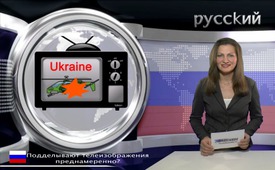 Подделывают телеизображения преднамеренно?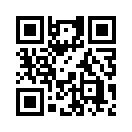 PR Text ???Уважаемые дамы и господа,
Подделывают телеизображения преднамеренно? Нас преднамеренно обманывают в общественно-правовых СМИ? ДляэтихвопросовяВассердечноприветствуюнаkla.tv.
Сегодня на основании фактов может быть доказанно, что обшественно-правовые телеканалы во многих случаях транслировали подделанные картины.
Эти факты вы можете проверить сами с помощью источников, указанных в конце передачи..
Одинпример: 29 маяканалы„Tagesschau“ и „Heute“ послали подделанные изображения сбоя вертолёта, якобы совершенный так называемыми сепаратистами на Украине.
НопоказанноевидеобылодоказуемоснятовСирии и было в новостях сопровождаемо странным комментарием: «Эти снимки по всей вероятности показывают военный вертолёт, который сегодня сбили сепаратисты».
Какуженераз, тутловкоработаютсинформациейвформевозможности, котораявсопровождениисоснимками остаются в голове сбитого с толку зрителя, как незыблемый факт.Посредствомтакойпропагандылжи, истиннанамернноискажаетсяизрителювнушаютложнуюкартину.НемецкийтелеканалARDпослераскрытияобманавежливоизвинилсяна своём интернетс-сайте сословами:«Снимкибылиочевидно кем-то целенаправленно манипулированны».
Зрелыйчеловекедвалисможетобойтизаключение, чтообщественно-правовоетелевидениецеленаправленноприбегаетздеськюридическимтрюкам, чтобыпри преднамеренном и сознательном обмане зрителей возможностной формой изложения, юридическизастраховаться.
Ноистиннаяцельбылатемсамымвсёжедостигнута: Посредством «ошибочно» ложныхснимковпоселитьвумылюдейобразврагавлицерусскоготеррориста-насильника.
Передавайте это дальше.
Доброго вечераот Author ???Источники:---Может быть вас тоже интересует:#ARD-ru - www.kla.tv/ARD-ruKla.TV – Другие новости ... свободные – независимые – без цензуры ...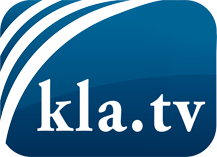 О чем СМИ не должны молчать ...Мало слышанное от народа, для народа...регулярные новости на www.kla.tv/ruОставайтесь с нами!Бесплатную рассылку новостей по электронной почте
Вы можете получить по ссылке www.kla.tv/abo-ruИнструкция по безопасности:Несогласные голоса, к сожалению, все снова подвергаются цензуре и подавлению. До тех пор, пока мы не будем сообщать в соответствии с интересами и идеологией системной прессы, мы всегда должны ожидать, что будут искать предлоги, чтобы заблокировать или навредить Kla.TV.Поэтому объединитесь сегодня в сеть независимо от интернета!
Нажмите здесь: www.kla.tv/vernetzung&lang=ruЛицензия:    Creative Commons License с указанием названия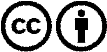 Распространение и переработка желательно с указанием названия! При этом материал не может быть представлен вне контекста. Учреждения, финансируемые за счет государственных средств, не могут пользоваться ими без консультации. Нарушения могут преследоваться по закону.